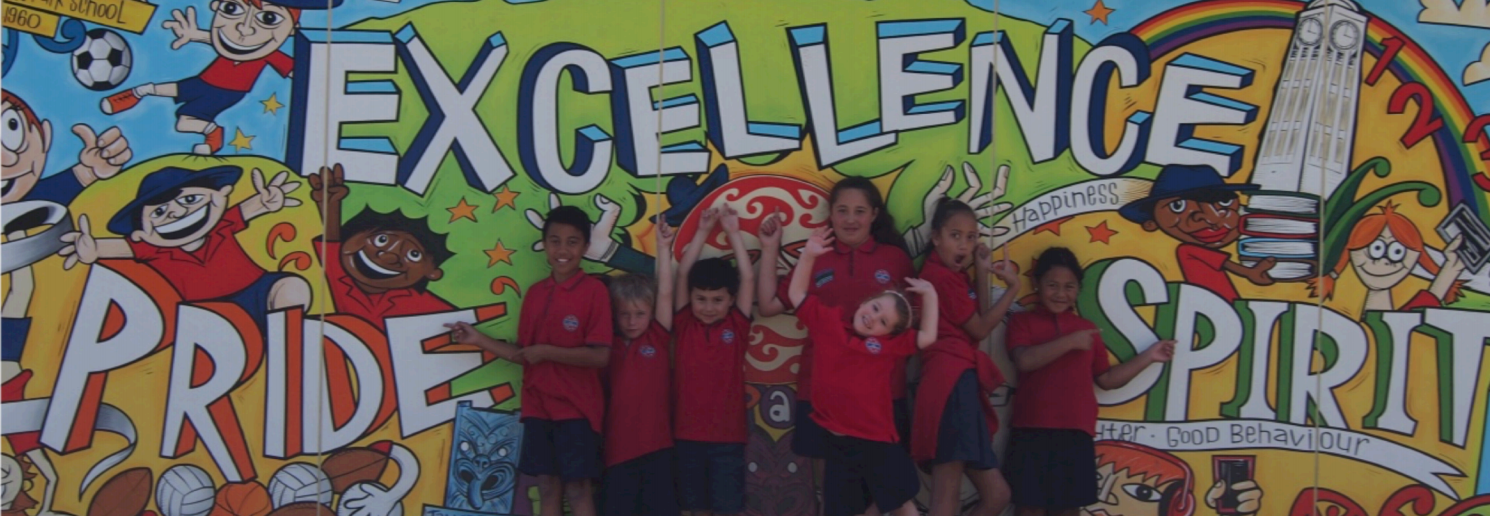 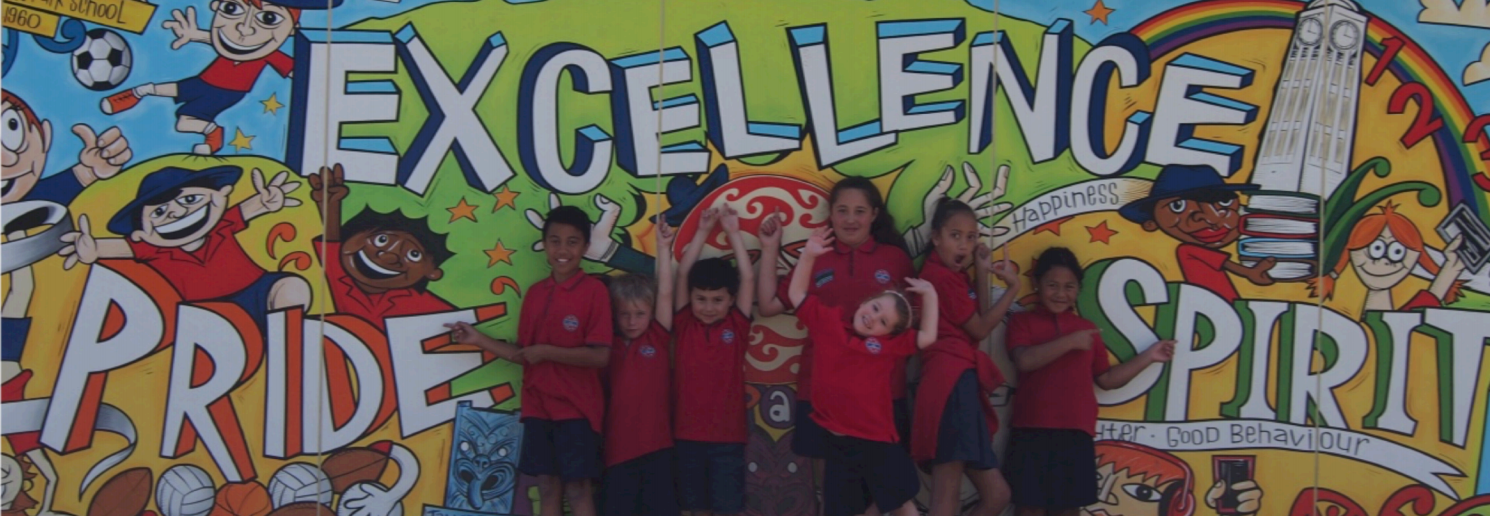 Ebbett Park School BackgroundEbbett Park School was opened in 1960 and is situated on the southern boundary of Hastings. Ebbett Park School is situated in the suburb of Raureka. It is a contributing primary school catering for children from Years 1 – 6. It currently has a roll of approximately 180 children with an ethnic mix of Maori, Pacifica and European students, all of whom contribute to the overall positive culture of the school. The school draws its pupils from a range of socio and economic groups. Many of our students come from all over Hastings. Our core values of EXCELLENCE, PRIDE & SPIRIT are embedded in our beliefs and systems. We are proud to be a PB4L school. At Ebbett Park School you will see settled classrooms with engaged learners. We have an outstanding team of teachers who work extremely hard to provide engaging learning situations for our students. The predominately Maori community is very supportive and is involved in many aspects of school life. The school prides itself on its ability to provide positive class pupil/teacher ratios as one strategy in enhancing learning opportunities. We have an amazing Kapa Haka ropu with a focus on performance and tikanga.We are well known through the country as a school that provides outstanding school-wide inclusiveness. This has been best seen through Ebbett Park School becoming the pilot school for The Van Asch Deaf Education Centre in setting up NZSL communicators for students with hearing issues. We currently have three Deaf Communicators supporting our students.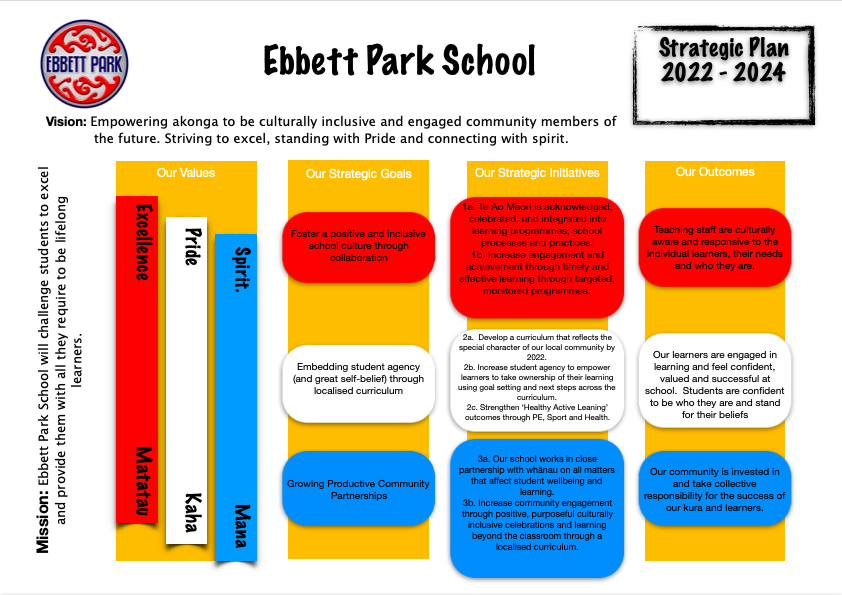 Programme of Self Review/DevelopmentNational Education Priorities1.  Success for allAll year 1 to 8 students will be given effectively taught programmes of learning in English, Mathematics, The Arts, Science, Social Studies, Health and Physical Education, technology and another language.2.  A safe learning environmentSchools will provide a safe physical and emotional environment for all students.3.  Improving Literacy and NumeracySchool will ensure that priority is given to improving student achievement in literacy and Numeracy, especially in years 1 to 4.  Special emphasis should be placed on students whose further education or training may be at risk through under achievement in Literacy and/or Numeracy.4.  Better use of student achievement informationSchools will gather sufficiently comprehensive assessment evidence to evaluate the progress and achievement of their students, and to inform future teaching and learning programme priorities5.  Improving OutcomesDrawing on dependable assessment evidence, schools will improve outcomes for all students, including those who are not achieving, or who have special learning needs6.  Improving outcomes for MaoriSchools will work with their Maori communities to plan, set targets for, and achieve better outcomes for Maori students.7.  ReportingSchools will report to students and their parents on the achievement of individual students and to the school’s community on the achievement of students as a whole and of groups identified in the national education priorities.Ebbett Park School Annual Plan 2022Cultural DiversityWe will recognise the cultural diversity of Aotearoa by integrating Te Reo Maori and Tikanga Maori into all curriculum areas.  The school curriculum will encourage students to understand and respect the different cultures that make up New Zealand.  Regular Te Reo Maori and Kapa haka lessons will ensure our students are familiar with greetings, social phrases and instructions and will emphasise the bicultural heritage that contributes to their identity as New Zealand citizens.  Our Board of Trustees will consider all requests for instruction in Te Reo Maori in light of the school’s expertise and resourcing and with due consideration at the time the request is received.Providing for Inclusive EducationWe recognise student diversity at Ebbett Park School.  Students with disabilities have full membership in age-appropriate classes with the appropriate support services and supplement aides.  The school curriculum will encourage students to understand and respect the different abilities that make up our school.  Students with a disability will unconditionally belong too and have full membership of a regular classroom in our school and its community.  The school will work alongside outside agencies to enhance and support the full development of all students at Ebbett Park School.Community Consultation in 2021Community Consultation in 2022Ebbett Park School MissionEbbett Park School will challenge students to excel and provide them with all they require to be lifelong learners.Ebbett Park School MissionEbbett Park School will challenge students to excel and provide them with all they require to be lifelong learners.Ebbett Park School ValuesEbbett Park School ValuesExcellenceExcellence in my attitudeExcellence in my behaviourExcellence in my learningPridePride in myselfPride in my schoolPride in my communitySpiritSpirit in my individualitySpirit in my relationshipsSpirit in my team workHow Ebbett Park School relate to the New Zealand Curriculum’s key CompetenciesHow Ebbett Park School relate to the New Zealand Curriculum’s key CompetenciesRelating to OthersBe a good listenerManage and resolve conflictTake on a range of roles in group including leadershipAccept people’s differencesBe open to new learning and accept that being wrong is part of the processManaging SelfSet goalsAre self-motivated and have a ‘can do’ attitudeMake good choicesListen to othersBe reflectiveThinkingSeek problems Are curiousSee problems as interestingUse our imaginations/creativity/prior knowledge to come up with solutions to problemsUse thinking models to help us thinkAsk questionsParticipating and ContributingRespond appropriately as a group memberUnderstands the rights and responsibilities of being a group memberCreates opportunities to include othersUsing Language, symbols and text.Seeks and gathers information from a variety of sourcesSorts, selects and records valid informationPresents coherent and structured informationHow Ebbett Park School relates to the New Zealand Curriculum PrinciplesHow Ebbett Park School relates to the New Zealand Curriculum PrinciplesHow Ebbett Park School relates to the New Zealand Curriculum PrinciplesTeachersStudentsHigh expectationsModel and provide examples of excellence.Believe that all students can achieve at their best.Give maximum effort and motivation and show positivity towards learning.Model being a lifelong learner.Keep up-to-date with their work.Do their best at all times.Model excellence to others.Look for better ways to do something.Feel confident that they are doing what they can to improve.Be able to state their next steps. Set goals.Treaty of WaitangiInclude a Maori perspective in planningInclude Maori contexts in learningPronounce Maori vocabulary correctlyShow interest in Maori themes/contextsDirect parental request from parents for their child to receive instruction in Te Reo MaoriPronounce Maori vocabulary correctlyShow interest in Maori themes/contextsParents will be given assistance and support to access such a programme through correspondence school and/or supported to develop a relationship with Kura KaupapaCultural DiversityMake learning contexts relevant to all students.Respect other culturesNot be racist to other culturesInclusionEnsure that all students regardless of their age, race or gender will achieve at their best and have their learning needs met. Recognise and acknowledge students talents and achievements.Inclusion Initiatives are put in place to support students.Include everyone in activitiesDo their best in all areas.Achieve and feel that they are being acknowledged for their achievementReceive praise, feedback and certificatesLearning to LearnReflect on their own practice and encourage students to reflect on theirs.Have observations completed on their teaching and next steps identified. Assess alongside students and help them be aware of their next steps. Encourage self and peer assessment.Use a variety of approaches and strategies in their teaching.Pay attention in classReflect on what they have done and how they can improveSet goals and work towards achieving themDiscuss learning with othersHelp othersObserve othersUse a variety of strategies and toolsCommunity EngagementInvolve the community in the students’ next learning steps. Encourage community input into the curriculum and classroom. Report to the community on achievement.Reporting whole school parent/teacher meetings midyearClear reporting to parents twice a year.Help involve their parents in their learningAsk parents to provide support if it is neededGet community input into possible learning contexts and themes.CoherenceHelp students to make connections between their learning, next steps and real life contexts.Encourage inquiry and exploration.Be encouraged and not be forced to do thingsKnow what they are learning and why they are learning it.Connect between their learning, next steps and real life contextsFuture FocusLet students know how the curriculum can be used in their futures. Connect what they are doing to real life contexts. Provide financial knowledge and experiences.Teachers connecting to latest educational ideas and practiceTeachers exploring digital technologies to support learning.Relate learning to future careersFocus on the future not the pastGive students the opportunity to learn about things that that interest themUnderstanding how the curriculum can be used in their futureDevelop financial literacyGoalInitiativesTERM 1 2022TERM 2 2022TERM 3 2022TERM 4 202220232024Foster a positive and inclusive school culture through collaboration1a. Te Ao Māori is acknowledged, celebrated, and integrated into learning programmes, school processes and practices.Teachers and support staff participate Te Ahu o Te Reo PD.Teachers and support staff participate Te Ahu o Te Reo PD.Establish regular use of Māori language and tikanga across all areas of school.Establish regular use of Māori language and tikanga across all areas of school.Foster a positive and inclusive school culture through collaboration1a. Te Ao Māori is acknowledged, celebrated, and integrated into learning programmes, school processes and practices.Establish teaching Inquiry themes across a 2 year programme that builds cultural competency across staff and learners.Establish teaching Inquiry themes across a 2 year programme that builds cultural competency across staff and learners.Two year Inquiry Theme Programme established and formalised in EPS curriculum.Two year Inquiry Theme Programme established and formalised in EPS curriculum.Foster a positive and inclusive school culture through collaboration1b. Increase engagement and achievement through timely and effective learning through targeted, monitored programmesProvide learning support and engage with whanau when attendance goes below 85%.External programme timetable established.Provide learning support and engage with whanau when attendance goes below 85%.External programme timetable established.Provide learning support and engage with whanau when attendance goes below 85%.External programme timetable established.Provide learning support and engage with whanau when attendance goes below 85%.External programme timetable established.Embedding student agency (and great self-belief) through localised curriculum2a.  Develop a curriculum that reflects the special character of our local community by 2022.Formalised DRAFT EPS school curriculum developed and trialledFormalised DRAFT EPS school curriculum developed and trialledFormalised DRAFT EPS school curriculum developed and trialledFormalised DRAFT EPS school curriculum developed and trialledEPS school curriculum confirmed EPS school curriculum confirmed Embedding student agency (and great self-belief) through localised curriculum2a.  Develop a curriculum that reflects the special character of our local community by 2022.Special character reflected in Curriculum: digital, sign language,  tikangaSpecial character reflected in Curriculum: digital, sign language,  tikangaSpecial character reflected in Curriculum: digital, sign language,  tikangaEmbedding student agency (and great self-belief) through localised curriculum2b. Increase student agency to empower learners to take ownership of their learning using goal setting and next steps across the curriculum.Learners take ownership of sharing evidence against their learning goals in SeesawStudents are able to discuss their learning goals and next steps across a wide range of subjects.Learners take ownership of sharing evidence against their learning goals in SeesawStudents are able to discuss their learning goals and next steps across a wide range of subjects.Learners take ownership of sharing evidence against their learning goals in SeesawStudents are able to discuss their learning goals and next steps across a wide range of subjects.Learners take ownership of sharing evidence against their learning goals in SeesawStudents are able to discuss their learning goals and next steps across a wide range of subjects.Seesaw an embedded tool to assess, plan and report at EPS.Seesaw an embedded tool to assess, plan and report at EPS.Embedding student agency (and great self-belief) through localised curriculum2c. Strengthen ‘Healthy Active Leaning’ outcomes through PE, Sport and Health.Engage with SHB HAL programme to strengthen resources, planning and delivery of Health, PE and sportIncrease opportunities for learners to learn through play across all levels of the school.Engage with SHB HAL programme to strengthen resources, planning and delivery of Health, PE and sportIncrease opportunities for learners to learn through play across all levels of the school.Engage with SHB HAL programme to strengthen resources, planning and delivery of Health, PE and sportIncrease opportunities for learners to learn through play across all levels of the school.Engage with SHB HAL programme to strengthen resources, planning and delivery of Health, PE and sportIncrease opportunities for learners to learn through play across all levels of the school.Formal Health, PE and sport curriculum established.Formal ‘Learning through Play’ curriculum establishedFormal Health, PE and sport curriculum established.Formal ‘Learning through Play’ curriculum establishedGrowing Productive Community Partnerships3a. Our school works in close partnership with whānau on all matters that affect student wellbeing and learning.Aim  for 100% engagement on Seesaw and educate parents on effective feedback Learners post regularly on Seesaw supported with teacher  and whanau feedback Aim  for 100% engagement on Seesaw and educate parents on effective feedback Learners post regularly on Seesaw supported with teacher  and whanau feedback Aim  for 100% engagement on Seesaw and educate parents on effective feedback Learners post regularly on Seesaw supported with teacher  and whanau feedback Aim  for 100% engagement on Seesaw and educate parents on effective feedback Learners post regularly on Seesaw supported with teacher  and whanau feedback Seesaw an embedded tool to assess, plan and report at EPS. Seesaw an embedded tool to assess, plan and report at EPS. Growing Productive Community Partnerships3b. Increase community engagement through positive, purposeful culturally inclusive celebrations and learning beyond the classroom through a localised curriculum.Represent all cultures in the school through learning celebrations and our localised curriculumRepresent all cultures in the school through learning celebrations and our localised curriculumGrowing Productive Community Partnerships3b. Increase community engagement through positive, purposeful culturally inclusive celebrations and learning beyond the classroom through a localised curriculum.Development of School Te Reo Maori programme run for those students not involved in Kapa Haka.Development of School Te Reo Maori programme run for those students not involved in Kapa Haka.Development of School Te Reo Maori programme run for those students not involved in Kapa Haka.Development of School Te Reo Maori programme run for those students not involved in Kapa Haka.Programme establishedProgramme EmbeddedDevelop a culturally responsive and reflective environmentDevelop a culturally responsive and reflective environmentDevelop a culturally responsive and reflective environmentDevelop a culturally responsive and reflective environmentDevelop a culturally responsive and reflective environmentFoster a positive and inclusive school culture through collaborationResourcesActionsActionsOutcomesFoster a positive and inclusive school culture through collaborationInputs2020-2022 initiativesActions2022 OutcomesFoster a positive and inclusive school culture through collaborationStaff AllocationBudget provisionsPLD ProvidersTimetabling – Teacher Only Days.Classroom ResourcesCommunity EngagementProfessional Growth Cycle  Te Ao Māori is acknowledged, celebrated, and integrated into learning programmes, school processes and practices.Teachers and support staff to be enrolled in the Te Ahu o Te Reo Professional development programme for second half of the year.Participate in the Kahui Ako teacher only days Explore opportunities to engage with Kahungunu and Ngahere for PD sessions for teachers and learners.Inquiry themes developed, around Māori focus, into a two year programme with Teaching staff are culturally aware and responsive to the individual learners, their needs and who they are. Te Reo and Tikanga is regularly used across the schoolPhysical environment encompasses our cultural diversityTeachers respond to students as Māori learnersCulturally responsive environment Foster a positive and inclusive school culture through collaborationStaff AllocationBudget provisionsPLD ProvidersTimetabling – Teacher Only Days.Classroom ResourcesCommunity EngagementProfessional Growth Cycle Increase engagement and achievement through timely and effective learning through targeted, monitored programmes Regular review of learner attendance.Instant and ongoing engagement with whānau of learners that attendance goes below 85%.  Access to all/any external programmes that are of benefit for student wellbeing/hauoraTeaching staff are culturally aware and responsive to the individual learners, their needs and who they are. Te Reo and Tikanga is regularly used across the schoolPhysical environment encompasses our cultural diversityTeachers respond to students as Māori learnersCulturally responsive environment Measures to monitor progress towards outcomesMeasures to monitor progress towards outcomesAnnual Budgets             PGC Documents        Allocation of FTTE         PLD         Community ConsultationExternal Appraisal        Student Voice          Curriculum Documentation and Reporting      Staff FeedbackAnnual Budgets             PGC Documents        Allocation of FTTE         PLD         Community ConsultationExternal Appraisal        Student Voice          Curriculum Documentation and Reporting      Staff FeedbackAnnual Budgets             PGC Documents        Allocation of FTTE         PLD         Community ConsultationExternal Appraisal        Student Voice          Curriculum Documentation and Reporting      Staff FeedbackDevelop a localised curriculum (embed student agency and great self-belief)Develop a localised curriculum (embed student agency and great self-belief)Develop a localised curriculum (embed student agency and great self-belief)Develop a localised curriculum (embed student agency and great self-belief)Develop a localised curriculum (embed student agency and great self-belief)Embedding student agency (and great self-belief) through localised curriculumResourcesActionsActionsOutcomesEmbedding student agency (and great self-belief) through localised curriculumInputs2020-2022 initiativesActions2022 OutcomesEmbedding student agency (and great self-belief) through localised curriculumStaff AllocationBudget provisionsPLD ProvidersTimetablingClassroom ResourcesCommunity EngagementDevelop a curriculum that reflects the special character of our local community by 2022.Develop a school curriculum that has sign language, Te Reo Maori and the digital curriculum reflected throughout itDesign PD sessions around ‘Leading Localised Curriculum Guides’ (Local Curriculum Assessment for learning and ‘Information sharing and building learning Partnerships)Explore opportunities to engage with KahungunuOur learners are engaged in learning and feel confident, valued and successful at school. (Students are confident to be who they are and stand for their beliefs) Development of school wide matrix of measureTeacher planning to include targeted acts of engagement and targets student groupsCollaboration around student learning and learning outcomes guides teaching and learning.Greater authentic learning.Mid-year reporting will become obsoleteEmbedding student agency (and great self-belief) through localised curriculumStaff AllocationBudget provisionsPLD ProvidersTimetablingClassroom ResourcesCommunity EngagementIncrease student agency to empower learners to take ownership of their learning using goal setting and next steps across the curriculum.Principal sabbatical with the focus on Seesaw as a tool to assess, plan and report to whānau.  Work with a set classroom to establish effective practice before sharing across the school.Establish expected practice for Seesaw and replace mid-year report with ongoing reporting practice.Our learners are engaged in learning and feel confident, valued and successful at school. (Students are confident to be who they are and stand for their beliefs) Development of school wide matrix of measureTeacher planning to include targeted acts of engagement and targets student groupsCollaboration around student learning and learning outcomes guides teaching and learning.Greater authentic learning.Mid-year reporting will become obsoleteEmbedding student agency (and great self-belief) through localised curriculumStaff AllocationBudget provisionsPLD ProvidersTimetablingClassroom ResourcesCommunity EngagementStrengthen ‘Healthy Active Leaning’ outcomes through PE, Sport and Health.Engage with Sport Hawkes Bay to build capacity across our school within PE, sport and HealthEstablish a two year health programme – engaging with outside agencies to support the health and PE programmesEstablish Health Active Learning LeadEstablish PE and Play PALs across the school.Our learners are engaged in learning and feel confident, valued and successful at school. (Students are confident to be who they are and stand for their beliefs) Development of school wide matrix of measureTeacher planning to include targeted acts of engagement and targets student groupsCollaboration around student learning and learning outcomes guides teaching and learning.Greater authentic learning.Mid-year reporting will become obsoleteMeasures to monitor progress towards outcomesMeasures to monitor progress towards outcomesAnnual Budgets             PGC Documents        Allocation of FTTE         PLD         Community ConsultationExternal Appraisal        Student Voice          Curriculum Documentation and Reporting      Staff FeedbackAnnual Budgets             PGC Documents        Allocation of FTTE         PLD         Community ConsultationExternal Appraisal        Student Voice          Curriculum Documentation and Reporting      Staff FeedbackAnnual Budgets             PGC Documents        Allocation of FTTE         PLD         Community ConsultationExternal Appraisal        Student Voice          Curriculum Documentation and Reporting      Staff FeedbackStrengthen whanau engagement and involvementStrengthen whanau engagement and involvementStrengthen whanau engagement and involvementStrengthen whanau engagement and involvementStrengthen whanau engagement and involvementGrowing Productive Community PartnershipsResourcesActionsActionsOutcomesGrowing Productive Community PartnershipsInputs2020-2022 initiativesActions2022 OutcomesGrowing Productive Community PartnershipsStaff AllocationBudget provisionsPLD ProvidersTimetablingClassroom ResourcesCommunity EngagementOur school works in close partnership with whānau on all matters that affect student wellbeing and learning.‘Getting Connected’ days – teachers to ensure all whānau are connected to all school apps – especially Seesaw.Expectation established for learners to post their learning regularly on Seesaw – with connection to LI, SC, and Next steps. – Teachers expected to provide feedback and whānau encouragedPrincipal to work with selected class to develop, trial and establish best practice for using Seesaw as the school assessing, planning and reporting tool.Our community is invested in and take collective responsibility for the success of our Kura and learners. Parental expertise to be leveraged where possibleIncreased collaboration around student learning and learning outcomes – triangulation of ownership Whānau are regularly updated on their child’s achievements and behaviourMid-year reports will no longer be a one-off document but a portfolio of learning that is discussed.Assessment, planning and reporting becomes an ongoing everyday eventGrowing Productive Community PartnershipsStaff AllocationBudget provisionsPLD ProvidersTimetablingClassroom ResourcesCommunity EngagementIncrease community engagement through positive, purposeful culturally inclusive celebrations and learning beyond the classroom through a localised curriculum.Learning celebrations re-established throughout the year (cultural element essential)Regular use of karakia, whakatauki during school eventsWhānau support to establish cultural programme for those learners not involved in school Kapa HakaLocalised curriculum supported by community membersOur community is invested in and take collective responsibility for the success of our Kura and learners. Parental expertise to be leveraged where possibleIncreased collaboration around student learning and learning outcomes – triangulation of ownership Whānau are regularly updated on their child’s achievements and behaviourMid-year reports will no longer be a one-off document but a portfolio of learning that is discussed.Assessment, planning and reporting becomes an ongoing everyday eventMeasures to monitor progress towards outcomesMeasures to monitor progress towards outcomesAnnual Budgets             PGC Documents        Allocation of FTTE         PLD         Community ConsultationExternal Appraisal        Student Voice          Curriculum Documentation and Reporting      Staff FeedbackAnnual Budgets             PGC Documents        Allocation of FTTE         PLD         Community ConsultationExternal Appraisal        Student Voice          Curriculum Documentation and Reporting      Staff FeedbackAnnual Budgets             PGC Documents        Allocation of FTTE         PLD         Community ConsultationExternal Appraisal        Student Voice          Curriculum Documentation and Reporting      Staff FeedbackFoster a positive and inclusive school culture through collaborationFoster a positive and inclusive school culture through collaborationFoster a positive and inclusive school culture through collaboration2022 Initiative12 Month MilestonesKey Actions RequiredTe Ao Māori is acknowledged, celebrated, and integrated into learning programmes, school processed and practicesSchool wide participation in the Kahui Ako TODs Regular use of Te Reo Maori in and around the school – assemblies, special occasionsDevelopment of physical school environment that embraces our cultural diversityParental expertise and areas of interest identifiedTeacher planning includes cultural knowledge of learnersSchool Wide correct pronunciation of Te Reo Maori – names, classroom instructions, objects, directions, and questionsLocalized and place-based curriculum TODs accessible for all staff.All teachers and self-allocated support staff to participate in Te Ahu o Te Reo PD term 3 and 4.Book in the TODs into the future calendars so staff are aware of expectations – Kate and KellyDesign and planning of the physical school environment – 10YPP – with a focus on inclusion of Te Reo Maori and Pasifika in signage, planting, and layout – student group, Kate, and PaulTeacher engagement with parents/whanau through Getting Connected days – KateRegistration for Te Ahu o Te Reo - KateIncreased engagement and achievement through timely and effective learning through targeted, monitored programmesIncrease in attendance ratesConnections to agencies and programmes appropriate to learners and whānau needsEstablishment of school counselling programmeEstablishment of ‘extra curricula’ programme (2-year programme)Staff to review attendance at the end of each week and notify SMT of ALL learners under the 85% rate -Classroom teachersConfirmed 2-year external agencies programme plan – KateEmbedding student agency (and great self-belief) through localised curriculumEmbedding student agency (and great self-belief) through localised curriculumEmbedding student agency (and great self-belief) through localised curriculum2022 Initiative12 Month MilestonesKey Actions RequiredDevelop a curriculum that reflects the special character of our local community by 2022Completion of formal Ebbett Park School Curriculum documentParental expertise and areas of interest identifiedEstablish curriculum team to develop the EPS school curriculum - SMTCommunity consultation (regular)Teacher engagement with parents/whanau through Getting Connected days – KateIncrease student agency to empower learners to take ownership of their learning using goal setting and next steps across the curriculumAll learners are posting regularly on Seesaw – making connections to the Lis, SC, learning and next stepsTeachers are responding to all posts with feedback and next steps connecting to the curriculum and achievementOne written report per year, end of year only.  Mid-year is meeting to go through learner online portfolio and seek 6-month goals.Principal sabbatical project T1 - KateOne class to work with Kate to trial and error the use of Seesaw as assessment, planning and reporting tool throughout 2022.  – Kate and TBC staff member.Teach whānau the appropriate feedback to provide to learning posts – Kate and classroom teachersRegular (and dated) student achievement checks followed by discussions (staff wide) – All StaffStrengthen ‘Healthy Active Learning’ outcomes through PE, Sport and HealthClearly established Health, PE and sport programme that is on a two-year rotationHealthy Active Learning Lead establishedStrong connection with Sport Hawkes Bay established.Learning through Play formalized at EPSEngagement of SHB PLD – Kate and HAL leaderNeeds based vision around sport, health and PE – Community consultation - HAL leaderPD sessions and access to resources through SHB- HAL leaderGrowing Productive Community PartnershipsGrowing Productive Community PartnershipsGrowing Productive Community Partnerships2022 Initiative12 Month MilestonesKey Actions RequiredOur school works in close partnership with whānau on all matters that affect student wellbeing and learning100% engagement on Seesaw Parents/Whanau invited in to school to share knowledge during appropriate programmes of learningRegular and ongoing feedback from peers, teachers and learners around student learning postSeesaw is an embedded tool for assessment, planning and reporting at EPSPrincipal sabbatical project T1 - KateLong term plans integrated with whanau capabilities and expertise – Team LeadersStudent voice collected on the impact of whanau involvement in learning. – HamishOne class to work with Kate to trial and error the use of Seesaw as assessment, planning and reporting tool throughout 2022.  – Kate and TBC staff member.Teacher engagement with parents/whanau through Getting Connected days – KateSessions to support whānau about effective and valuable feedback  - KateIncrease community engagement through positive, purposeful culturally inclusive celebrations and learning beyond the classroom through a localised curriculum.100% engagement on Seesaw All learners are posting regularly on Seesaw – making connections to the Lis, SC, learning and next stepsParental expertise and areas of interest identified and used to support learning across the school.Teacher engagement with parents/whanau through Getting Connected days – KateSessions to support whānau about effective and valuable feedback  - KateRegularly learning posts on SeesawCelebrations across the school to take place regularly throughout the year. – Curriculum leadersTERM ONETERM TWOTERM THREETERM FOUR2022PoliciesHealth and Safety ManagementEmergency, Disaster and Crisis ManagementHealthcareBehaviour ManagementStudent Wellbeing and SafetyStaff Wellbeing and SafetyHealth Safety and Welfare PolicySafety On and Off School Grounds2022CurriculumDevelopmentand ReviewParent/Maori ConsultationHealth & PE Education Literacy - ReadingGifted and Talented2023PoliciesLegislation and Administration Policy EOTCLearning SupportCurriculum and Student Achievement Policy2023CurriculumDevelopmentand ReviewParent/Maori ConsultationNumeracy - MathematicsLiteracy - WritingLiteracy – Visual Language2024PoliciesGovernance and ManagementDocumentation and Self-Review PolicyEmployer Responsibility PolicyConcerns and ComplaintsProtected DisclosureFinance and Property Management Policy2024CurriculumDevelopmentand ReviewParent/Maori ConsultationInquiry – Science/Social ScienceLiteracy – Oral LanguageCareers/languages/TechnologyPolicies inplace at SchoolProcedures and programmes to support policySupporting documentation for policies and proceduresAssessmentCurriculum DeliveryAssessing Achievement Levels of Maori StudentsReporting to ParentsPlanning from the NZ Curriculum with an emphasis on the Key Competencies.Curriculum Resources are purchased according to the needs of students.Special Needs Programmes where students work with a Teacher’s Aide and / or the classroom teacher.Extension Programmes where students work with a teacher.Variety of teaching approaches to cater for students differing learning styles and needs, specifically in a multi-level classroom.Use of E.O.T.C. to meet the student’s needs.School Planning and Assessment folder.Teachers’ Daily Planning Diary.School Master Student Management SystemSchool Procedure BookletSchool WebsiteBOT policy folderPolicies inplace at SchoolProcedures and programmes to support policySupporting documentation for policies and proceduresHealth & SafetyEmergency ProceduresSexual HarassmentSmoke FreeStand down/exclusionBehaviour ManagementAnti-BullyingFood and NutritionFoster a culture of respect, caring, and tolerance through the family atmosphere of our school.Administration of MedicinesProtection from Identifiable HazardsInternet UsageEnrolment / School Leavers.School hats in term’s one and fourBus behaviour contractHealthy foods emphasisBOT Policy FolderAdministration FolderMedicine and first aid booklets in sickbaySchool Behaviour BookletEmergency procedures bookletPolicies inplace at SchoolProcedures and programmes to support policySupporting documentation for policies and proceduresAssessmentAssessing Achievement Levels of Maori StudentsCurriculum DeliveryReporting to ParentsDaily programmes are planned where Literacy and Numeracy is taught in the morning sessions which makes up 68% of the school day.  Integrating Literacy and Numeracy into other subject areas where possible. School wide data and targetsTeacher ObservationsTeachers’ Daily Planning Diary.Class formative planning and assessmentPolicies inplace at SchoolProcedures and programmes to support policySupporting documentation for policies and proceduresAssessmentAssessing Achievement Levels of Maori StudentsCurriculum DeliveryReporting to ParentsProfessional Development of staff in Literacy and Numeracy.Teacher’s Aides work in classrooms and/or withdraw children to boost their basic skills in literacy and numeracy.Extension groups work with a teacher to extend their literacy and numeracy skills.Use of the Library is encouraged and books are purchased according to needs.Literacy is a core practiceCumulative RecordsStudent ProfilesSchool wide data and targetsNational Exemplars, asTTle models/rubicNUMP  Advisors, Resource TeachersSchool Professional DevelopmentSchool writing rubricModelling booksPolicies inplace at SchoolProcedures and programmes to support policySupporting documentation for policies and proceduresAssessmentAssessing Achievement Levels of Maori StudentsCurriculum DeliveryReporting to ParentsSchool wide data collection is based on asTTle, STAR and Running Records for Reading. NUMP, PAT and asTTle for maths. Teachers will gather information that is sufficiently comprehensive to enable evaluation of student progress and achievement.Identify students that are not achieving or who are at risk of not achieving, or who have special needs and to identify aspects of the curriculum that need special attention. Consult with the Maori community, to develop and make known its plans and targets for improving the achievement of Maori students School Planning and Assessment Books.Teachers’ Daily Planning Diary.National ExemplarsAsTTle Reading and Maths TestsAdvisors, Resource TeachersStar Reading testPAT TestsCommunity consultation folderAt risk student and gifted and talented student recordsStudent ProfilesPolicies inplace at SchoolProcedures and programmes to support policySupporting documentation for policies and proceduresAssessmentAssessing Achievement Levels of Maori StudentsCurriculum DeliveryReporting to ParentsSetting targets for the year, which are challenging but achievable.Using tests, which have been nationally normed to assess and analyse our students.Identify students that are not achieving or who are at risk of not achieving, or who have special needs and to identify aspects of the curriculum that need special attention. Consult with the Maori community, to develop and make known its plans and targets for improving the achievement of Maori students School Planning, Assessment, Evaluation Books.Teachers’ Daily Planning Diary.Assembly – SMS.National ExemplarsNUMPP.A.T.’se-asTTLeAdvisors, Resource TeachersCommunity consultation folderPolicies inplace at SchoolProcedures and programmes to support policySupporting documentation for policies and proceduresAssessmentAssessing Achievement Levels of Maori StudentsCurriculum DeliveryReporting to ParentsThe Maori community is consulted through the newsletter and at celebration days, as are all parents of children at schoolThe Maori Liaison person on the BOT is also used to consult with the Maori community.A whanau group is operating to help encourage Maori culture, language and Maori achievementConsult with the Maori community, to develop and make known its plans and targets for improving the achievement of Maori students School Planning, Assessment, Evaluation Books.Teachers’ Daily Planning Diary.Assembly Classroom ManagerStudent FileNational ExemplarsNUMPP.A.T.’se-asTTleAdvisors, Resource TeachersPolicies inplace at Ebbett Park  SchoolProcedures and programmes to support policySupporting documentation for policies and proceduresReporting on Student AchievementCommunity consultationPrivacy ActSchool reports are sent out twice a year.Students are assessed against the national standards in reading, writing and mathematics.Formal parent Interviews are conducted twice a year. Informal interviews are conducted when necessary.Ebbett Park School has an open-door policy, school assemblies are a time for sharing our successes. Parents are welcome to join us for these occasions.  At the end of each term the school will hold a big assembly to share what they covered over the term.  The new curriculum approach has allowed us to have group celebrations.The BOT receives a curriculum report at each meeting. A number of these reports include detailed assessment, which outlines student achievement and progress of our students.  Where possible there is a comparison with the previous year/s to show how we are making a difference to our students’ education over time.  These reports also help identify students who need remedial or extension help.Cumulative Record Cards.Reports.School wide assessment dataPrincipal ReportsProfile foldersCurriculum Focus (NAG 1)Annual Targets:ReadingWritingMathematicsFormative Assessment – development and understandingCreation of EPS curriculum documentDevelopment of TAI.Technology – increased focus and integration of this curriculumProfessional Development (NAG 3)Te Ahu o Te Reo Planning documentation developedCultural Responsive PracticeFirst Aid CertificationCommunity Partnership (NAG 2)Use of Seesaw as an ongoing/living assessment, planning and reporting tool/systemEnsure feedback and next learning steps are reflected in reporting systemMore active use of seesaw for informing parents of students learningTermly ‘showcase’ days where students get to inform the community about what they have been doingFinance (NAG 1)Prepare budget that supports development areas and targetsBudget holder’s/Curriculum holder’s responsibilitiesBudget regularly reviewed (monthly)EBBETT PARK SCHOOLAnnual Plan 2022Self Review (NAG 2)Policy and Procedure reviewStrategic reviewCurriculum reviewPrincipal school review planPrincipal Reporting and review to BOTHealth and Safety (NAG 1)Daily/weekly/monthly safety checks according to Moe requirementsRegular fire and earthquake drills once a termFirst aid supply maintainedFirst aid training for staff on a two yearly basisFirst aid training for senior classes (if appropriate)Personnel (NAG 3)Professional Growth CycleOpportunities to attend appropriate PD as individuals require itJob descriptions to be reviewedReview of policiesGrounds & Property (NAG 1)Regular check for hazards and insect nestsEnsure appropriate device to student ratio is maintainedConsideration of Enviroschools values when designing 5YPPMaintenance of land-spaceMonitor playground equipment for replacement, removal and/or repair.TopicWhere foundSchool Planning and ReportingSchool Newsletter T1Recognising Student Achievement School Newsletter T1Reporting to Parents on Student Progress and AchievementSchool Newsletter T1 and individual survey (Principal office)Appointments ProcedureSchool Newsletter T2EmploymentSchool Newsletter T2Classroom ReleaseSchool Newsletter T2Performance ManagementSchool Newsletter T2Concerns and ComplaintsSchool Newsletter T3Protected DisclosureSchool Newsletter T3Finance School Newsletter T4Consultation to be carried outConsult with community about school targetsConsultation with the community about new report formatPlans and documents that support our school charter5 and 10 year planCurrent year budgetSchool policiesSchool proceduresStrategic planTeacher and Principal AppraisalStaff Meeting recordsCommunity Consultation FolderSchool Docs: Policies and ProceduresTopicWhere foundReporting whānauPrincipal Sabbatical ReportEbbett Park School Achievement Annual Target Action Plan 2021 REVIEWEDEbbett Park School Achievement Annual Target Action Plan 2021 REVIEWEDEbbett Park School Achievement Annual Target Action Plan 2021 REVIEWEDEbbett Park School Achievement Annual Target Action Plan 2021 REVIEWEDStrategic Aim: All learners will access the New Zealand Curriculum as evidenced by (accelerated) progress and achievement.  The curriculum is used effectively to support improvement in learner’s outcomes.Strategic Aim: All learners will access the New Zealand Curriculum as evidenced by (accelerated) progress and achievement.  The curriculum is used effectively to support improvement in learner’s outcomes.Strategic Aim: All learners will access the New Zealand Curriculum as evidenced by (accelerated) progress and achievement.  The curriculum is used effectively to support improvement in learner’s outcomes.Strategic Aim: All learners will access the New Zealand Curriculum as evidenced by (accelerated) progress and achievement.  The curriculum is used effectively to support improvement in learner’s outcomes.Target OutcomesTarget group of 15 current year 3 learners who achieve 'below' or 'well below' for their end of year 2 curriculum achievement in reading. Within this target group there are subsets who need different rates of progress. This target group has been selected because this group was the largest 'below’ group in school in 2020 end of year data. 13 of this group are male and 10 of these learners are Māori.Target OutcomesTarget group of 15 current year 3 learners who achieve 'below' or 'well below' for their end of year 2 curriculum achievement in reading. Within this target group there are subsets who need different rates of progress. This target group has been selected because this group was the largest 'below’ group in school in 2020 end of year data. 13 of this group are male and 10 of these learners are Māori.Historical DataOur results are not as pleasing as they have been in the past.  Our year 3, 5 and 6 group students are the only cohorts to obtain 60% at or above curriculum in Reading: Y6 (65%), Y5 (67%) and Y3 (60%). The other 3 year groups performed disappointingly with Y1s only reaching 13%, Y2 29% and Y4 37%.  There is a 5% difference in reading achievement between male and female with the girls achieving 5% higher than the boys at 50%. Our Asian students are the strongest achievers in Reading.  They have 57% at or above.  This is followed by our Māori learners at 46% closely followed by NZE at 45%. Our Pasifika students have the lowest performance at 31%.Historical DataOur results are not as pleasing as they have been in the past.  Our year 3, 5 and 6 group students are the only cohorts to obtain 60% at or above curriculum in Reading: Y6 (65%), Y5 (67%) and Y3 (60%). The other 3 year groups performed disappointingly with Y1s only reaching 13%, Y2 29% and Y4 37%.  There is a 5% difference in reading achievement between male and female with the girls achieving 5% higher than the boys at 50%. Our Asian students are the strongest achievers in Reading.  They have 57% at or above.  This is followed by our Māori learners at 46% closely followed by NZE at 45%. Our Pasifika students have the lowest performance at 31%.Curriculum AreaREADINGYear LevelNE – Y6Target Group:Year 3 learners as specified: 13 of this group are male and 10 of these learners are Māori. (Alexis, Ben, George, Grayson, JJ, Karaitiana, Kydan, Lachlan, Mahina, Manawai, Junior, Rakena, RJ and Tangaroa)Target Group:Year 3 learners as specified: 13 of this group are male and 10 of these learners are Māori. (Alexis, Ben, George, Grayson, JJ, Karaitiana, Kydan, Lachlan, Mahina, Manawai, Junior, Rakena, RJ and Tangaroa)ACTIONS TO ACHIEVE TARGETSACTIONS TO ACHIEVE TARGETSLed by                 BudgetTimeframeDirected and targeted teaching of reading in all junior classroomsDirected and targeted teaching of reading in all junior classroomsTeam LeaderThroughout the yearTargets classroom groups involved in specific reading programmes: TEPIL, Reading Recovery GroupTargets classroom groups involved in specific reading programmes: TEPIL, Reading Recovery GroupPrincipal/DPT1 and ongoingDesign and establish a ‘Place based curriculum’ for EPSDesign and establish a ‘Place based curriculum’ for EPSLiteracy leader supported by Principal and DPThroughout the yearCollaborative planning Collaborative planning Junior TeamT1 and ongoingEstablish data tracking and review regularly Establish data tracking and review regularly Principal/DPT1 and ongoingSchool timetable to identify non-negotiable times where literacy MUST take place (4x 1hours sessions/wk.)School timetable to identify non-negotiable times where literacy MUST take place (4x 1hours sessions/wk.)PrincipalBefore year beginsRegular staff meetings that focus on student achievementRegular staff meetings that focus on student achievementAll staff – in teamsEach termRegular reporting to BoT around the progress of the target studentsRegular reporting to BoT around the progress of the target studentsPrincipalEnd of each termTeacher as Inquiry with Reading focus Teacher as Inquiry with Reading focus Principal and outside facilitatorSecond half of the yearActionsWhat did we do?Outcomes What happened?Reasons for the variance Why did it happen?Evaluation Where to next?Removal of ‘teams’ in 2021 with desire to bring all staff together to plan.  Each class have a wide range of needs and achievement levels which means every teacher needs access to levels 1 – 4 of the NZC.Collaborative PlanningOne teacher actively took on training and using ‘Heggerty Phonics’ programme as a learning tool.  This was the development form the TEPIL training in 2020.Reading Recovery run as a full-time programme.Set non-negotiable reading times allocated in School wide timetable.Target group of 13 students finalised at the beginning of the year due to a few that did not return.Of this target group 5 out of 13 learners, 38%, made accelerated progress while 8 out of 13 learners, 62% did not shift but did make progress across the curriculum achievement.8 of the targeted group were part of the Reading Recovery Programme.  5 of these 8 learners (63%) made accelerated progress.  2 learners followed up with further RTLB support.Progress across the 2021 year 3 learners (total of 27 learners) 12 learners (44%) made a shift across curriculum achievement levels while 15 learners (56%) continued to stay within the same level of achievement.End of year results for the 2021, year 3 cohort have improved with 48% now attaining ‘at or above’ (this group only had 29% attaining ‘at or above’ in 2020 as year 2s).The target group did not achieve the improvement that was hoped.  However, a greater improvement was made across this year group cohort than planned.Learners that participated in the Reading Recovery Programme show a greater acceleration than those that are not included in the programme.Unfortunately, some teachers were slow at establishing their reading programme at the beginning of the year.  This has had an impact on achievement.Maintain ‘non-negotiable’ teaching timetable school wide.Continue to have Reading Recovery Programme as a full-time programme.Formalised School Wide Reading Programme established across the school and will form part of the ‘draft’ Ebbett Park School Curriculum.Literacy Lead position formalised, and delegation granted.Participate in the ‘Better Start Literacy’ Programme (Anna Bush to Lead with Junior classroom teachers to be the group that she works with) Planning for next year: Planning for next year: Planning for next year: Planning for next year: Establish a school-wide prescribed Reading programme/curriculum to ensure ALL students are exposed to, gain experience and practice in writing that ensure the improvement of knowledge, skill and achievement.  Programme will define expectations for daily programme and home learning.Establish a school-wide prescribed Reading programme/curriculum to ensure ALL students are exposed to, gain experience and practice in writing that ensure the improvement of knowledge, skill and achievement.  Programme will define expectations for daily programme and home learning.Establish a school-wide prescribed Reading programme/curriculum to ensure ALL students are exposed to, gain experience and practice in writing that ensure the improvement of knowledge, skill and achievement.  Programme will define expectations for daily programme and home learning.Establish a school-wide prescribed Reading programme/curriculum to ensure ALL students are exposed to, gain experience and practice in writing that ensure the improvement of knowledge, skill and achievement.  Programme will define expectations for daily programme and home learning.Ebbett Park School Achievement Annual Target Action Plan 2021 REVIEWEDEbbett Park School Achievement Annual Target Action Plan 2021 REVIEWEDEbbett Park School Achievement Annual Target Action Plan 2021 REVIEWEDEbbett Park School Achievement Annual Target Action Plan 2021 REVIEWEDStrategic Aim: All learners will access the New Zealand Curriculum as evidenced by (accelerated) progress and achievement.  The curriculum is used effectively to support improvement in learner’s outcomes.Strategic Aim: All learners will access the New Zealand Curriculum as evidenced by (accelerated) progress and achievement.  The curriculum is used effectively to support improvement in learner’s outcomes.Strategic Aim: All learners will access the New Zealand Curriculum as evidenced by (accelerated) progress and achievement.  The curriculum is used effectively to support improvement in learner’s outcomes.Strategic Aim: All learners will access the New Zealand Curriculum as evidenced by (accelerated) progress and achievement.  The curriculum is used effectively to support improvement in learner’s outcomes.Target OutcomesTarget group of 39 male learners across the school who achieves 'below' or 'well below' for their end of year achievement in writing. Within this group there are subsets who need different rates of progress. This target group has been selected because this group is the 'below' cohort in school in 2020 end of year data. 25 of these learners are Māori, 8 NZE, 5 Pasifika and 1 Asian. Target OutcomesTarget group of 39 male learners across the school who achieves 'below' or 'well below' for their end of year achievement in writing. Within this group there are subsets who need different rates of progress. This target group has been selected because this group is the 'below' cohort in school in 2020 end of year data. 25 of these learners are Māori, 8 NZE, 5 Pasifika and 1 Asian. Historical DataWriting  is the poorest performance across the curriculums with only the year 5 and 6 cohorts achieving above 50% - Year 5 58% and Year 6 65% attainment.  It is a curriculum area that our boys significantly struggle with, only 36% achieving at or above.  The girls are only marginally ahead of the boys at 47% attainment.  Our Asian learners are our strongest achievers in this curriculum area with an attainment of 71% followed by our NZE learners at 50%, Māori at 42% and Pasifika at 27%.Historical DataWriting  is the poorest performance across the curriculums with only the year 5 and 6 cohorts achieving above 50% - Year 5 58% and Year 6 65% attainment.  It is a curriculum area that our boys significantly struggle with, only 36% achieving at or above.  The girls are only marginally ahead of the boys at 47% attainment.  Our Asian learners are our strongest achievers in this curriculum area with an attainment of 71% followed by our NZE learners at 50%, Māori at 42% and Pasifika at 27%.Curriculum AreaWRITINGYear LevelNE – Y6Target Group:39 Males across all levels of the school as specified:   (Aiden, Jayden, Kohrus, Lars, Leo, Stylee, Ben, George, Grayson, JJ, Karaitiana, Kydan, Lachlan, Manawai, Junior, Rakena, RJ, Harlem RT, Luke, Wetini, Jah, Lorenzo, Makaire, max, Robert, Royal, Sayful, Trinity, AJ, Bowen, Flynn, Kobie TC, Jahzaeya, James, Manaia H, Mua, Royalty, Tane and Warratah)Target Group:39 Males across all levels of the school as specified:   (Aiden, Jayden, Kohrus, Lars, Leo, Stylee, Ben, George, Grayson, JJ, Karaitiana, Kydan, Lachlan, Manawai, Junior, Rakena, RJ, Harlem RT, Luke, Wetini, Jah, Lorenzo, Makaire, max, Robert, Royal, Sayful, Trinity, AJ, Bowen, Flynn, Kobie TC, Jahzaeya, James, Manaia H, Mua, Royalty, Tane and Warratah)ACTIONS TO ACHIEVE TARGETSACTIONS TO ACHIEVE TARGETSLed by                 BudgetTimeframeDirected and targeted teaching of writing in all junior classroomsDirected and targeted teaching of writing in all junior classroomsTeam LeaderThroughout the yearTargets classroom groups involved in writing programmesTargets classroom groups involved in writing programmesPrincipal/DPT1 and ongoingDesign and establish a ‘Place Based curriculum’ for EPSDesign and establish a ‘Place Based curriculum’ for EPSLiteracy leader supported by Principal and DPThroughout the yearCollaborative planning Collaborative planning Junior TeamT1 and ongoingEstablish data tracking and review regularly Establish data tracking and review regularly Principal/DPT1 and ongoingSchool timetable to identify non-negotiable times where literacy MUST take place (4x 1hours sessions/wk.)School timetable to identify non-negotiable times where literacy MUST take place (4x 1hours sessions/wk.)PrincipalBefore year beginsRegular staff meetings that focus on student achievementRegular staff meetings that focus on student achievementAll staff – in teamsEach termRegular reporting to BoT around the progress of the target studentsRegular reporting to BoT around the progress of the target studentsPrincipalEnd of each termTeacher as Inquiry with Writing focus Teacher as Inquiry with Writing focus Principal and outside facilitatorSecond half of the yearActionsWhat did we do?Outcomes What happened?Reasons for the variance Why did it happen?Evaluation Where to next?Removal of ‘teams’ in 2021 with desire to bring all staff together to plan.  Each class have a wide range of needs and achievement levels which means every teacher needs access to levels 1 – 4 of the NZC.Collaborative PlanningOne teacher actively took on training and using ‘Heggerty Phonics’ programme as a learning tool.  This was the development form the TEPIL training in 2020.Set non-negotiable reading times allocated in School wide timetable.Target group of 37 students finalised at the beginning of the year due to a few that did not return.Of this target group 23 out of 37 learners, 62%, made accelerated progress while 12 out of 37 learners, 32% did not shift but did make progress across the curriculum achievement and 2 of the 37 learners, 5%, unfortunately, went backwards.One learner from this target group shifted from ‘well below’ to working ‘at’ curriculum level by the end of the year.  The others that shifted either moved from ‘well below ‘to ‘below’ or ‘below’ to ‘at’.Progress across the school for 2021 shows a significant shift in attainment.  In 2020 only 26% of the school achieved at curriculum level while this increased to 57% achieving ‘at or above’ curriculum level at EOY 2021.End of year results for the 2021, year 3 cohort have improved with 48% now attaining ‘at or above’ (this group only had 29% attaining ‘at or above’ in 2020 as year 2s).The target group did not achieve the improvement that was hoped.  However, a greater improvement was made across this year group cohort than planned.Learners that participated in the Reading Recovery Programme show a greater acceleration than those that are not included in the programme.Unfortunately, some teachers were slow at establishing their reading programme at the beginning of the year.  This has had an impact on achievement.Maintain ‘non-negotiable’ teaching timetable school wide.Continue to have Reading Recovery Programme as a full-time programme.Formalised School Wide Reading Programme established across the school and will form part of the ‘draft’ Ebbett Park School Curriculum.Literacy Lead position formalised, and delegation granted.Establish a school wide hand writing programme and expectations that ‘writing’ is a daily programme.Planning for next year: Planning for next year: Planning for next year: Planning for next year: Establish a school-wide prescribed Writing programme/curriculum to ensure ALL students are exposed to, gain experience and practice in writing that ensure the improvement of knowledge, skill and achievement.  Programme will define expectations for daily programme and home learning.Establish a school-wide prescribed Writing programme/curriculum to ensure ALL students are exposed to, gain experience and practice in writing that ensure the improvement of knowledge, skill and achievement.  Programme will define expectations for daily programme and home learning.Establish a school-wide prescribed Writing programme/curriculum to ensure ALL students are exposed to, gain experience and practice in writing that ensure the improvement of knowledge, skill and achievement.  Programme will define expectations for daily programme and home learning.Establish a school-wide prescribed Writing programme/curriculum to ensure ALL students are exposed to, gain experience and practice in writing that ensure the improvement of knowledge, skill and achievement.  Programme will define expectations for daily programme and home learning.Ebbett Park School Achievement Annual Target Action Plan 2021  REVIEWEDEbbett Park School Achievement Annual Target Action Plan 2021  REVIEWEDEbbett Park School Achievement Annual Target Action Plan 2021  REVIEWEDEbbett Park School Achievement Annual Target Action Plan 2021  REVIEWEDStrategic Aim: All learners will access the New Zealand Curriculum as evidenced by (accelerated) progress and achievement.  The curriculum is used effectively to support improvement in learner’s outcomes.Strategic Aim: All learners will access the New Zealand Curriculum as evidenced by (accelerated) progress and achievement.  The curriculum is used effectively to support improvement in learner’s outcomes.Strategic Aim: All learners will access the New Zealand Curriculum as evidenced by (accelerated) progress and achievement.  The curriculum is used effectively to support improvement in learner’s outcomes.Strategic Aim: All learners will access the New Zealand Curriculum as evidenced by (accelerated) progress and achievement.  The curriculum is used effectively to support improvement in learner’s outcomes.Target OutcomesTarget group of 30 year 4 and 5 learners who achieved 'below' or 'well below' for their end of year 3 and 4 curriculum achievement in math. Within this target group there are subsets who need different rates of progress. This target group has been selected because these groups obtained significantly lower attainment in school 2020 end of year data. In this cohort 18 are female and 12 are male and are made up of 21 Māori, 6 NZE and 3 PasifikaTarget OutcomesTarget group of 30 year 4 and 5 learners who achieved 'below' or 'well below' for their end of year 3 and 4 curriculum achievement in math. Within this target group there are subsets who need different rates of progress. This target group has been selected because these groups obtained significantly lower attainment in school 2020 end of year data. In this cohort 18 are female and 12 are male and are made up of 21 Māori, 6 NZE and 3 PasifikaHistorical DataMath is a strong curriculum area with higher attainment across a majority of the year levels.  This is again dominated by our year 5 and 6 and surprisingly our year 1 learners.  Our year 5s have the highest attainment at 79% followed equally by year 1 and 6 at 58%.  There is a disappointing drop to 44% at year 3 and 41% at year 4 which then continues to decline further with the year 2 learners only reaching 25% at or above curriculum level.  Both males and females are performing closely together with  females at 51% and Males at 52%.  Our strongest performers are, again, our Asian students (86%) followed by NZE at 63%, Māori at 50% and Pasifika at 31%Historical DataMath is a strong curriculum area with higher attainment across a majority of the year levels.  This is again dominated by our year 5 and 6 and surprisingly our year 1 learners.  Our year 5s have the highest attainment at 79% followed equally by year 1 and 6 at 58%.  There is a disappointing drop to 44% at year 3 and 41% at year 4 which then continues to decline further with the year 2 learners only reaching 25% at or above curriculum level.  Both males and females are performing closely together with  females at 51% and Males at 52%.  Our strongest performers are, again, our Asian students (86%) followed by NZE at 63%, Māori at 50% and Pasifika at 31%Curriculum AreaMATHYear LevelNE – Y6Target Group:Group of 30 Year 4 and 5 learners as specified Target Group:Group of 30 Year 4 and 5 learners as specified ACTIONS TO ACHIEVE TARGETSACTIONS TO ACHIEVE TARGETSLed by                 BudgetTimeframeDirected and targeted teaching of math in all classroomsDirected and targeted teaching of math in all classroomsTeam LeaderThroughout the yearTargets classroom groups involved in math programmesTargets classroom groups involved in math programmesPrincipal/DPT1 and ongoingDesign and establish a ‘Place Based curriculum’ for EPSDesign and establish a ‘Place Based curriculum’ for EPSLiteracy leader supported by Principal and DPThroughout the yearCollaborative planning Collaborative planning Junior TeamT1 and ongoingEstablish data tracking and review regularly Establish data tracking and review regularly Principal/DPT1 and ongoingSchool timetable to identify non-negotiable times where literacy MUST take place (4x 1hours sessions/wk.)School timetable to identify non-negotiable times where literacy MUST take place (4x 1hours sessions/wk.)PrincipalBefore year beginsRegular staff meetings that focus on student achievementRegular staff meetings that focus on student achievementAll staff – in teamsEach termRegular reporting to BoT around the progress of the target studentsRegular reporting to BoT around the progress of the target studentsPrincipalEnd of each termTeacher as Inquiry with Math focus Teacher as Inquiry with Math focus Principal and outside facilitatorSecond half of the yearActionsWhat did we do?Outcomes What happened?Reasons for the variance Why did it happen?Evaluation Where to next?Removal of ‘teams’ in 2021 with desire to bring all staff together to plan.  Each class have a wide range of needs and achievement levels which means every teacher needs access to levels 1 – 4 of the NZC.Collaborative PlanningSet non-negotiable mathematics times allocated in School wide timetable.Target group of 30 students finalised at the beginning of the year this reduced to 29 mid-year due to one learner moving away.Of this target group only 3 learners shifted in a positive direction.  All three learners were female and in year 3. A majority of this target group (14) made no shift at all while a significant number (12) shifted in a negative direction.  This is an incredibly disappointing result.Progress across the school for 2021 shows a significant decrease in attainment.  In 2020 51% of the school achieved at curriculum level while this decreased to 36% achieving ‘at’ curriculum level at EOY.End of year results for the 2021 show that all year groups are struggling significantly to attain desired achievement in this curriculum area.  This is of significant concern.There was greater focus on literacy and as a result it has been to the determent of mathematics.It has been a number of years since Professional Development has taken place and this needs to be addressed.Greater emphasis needs to be on number knowledge and support in understanding what a question is asking.Maintain ‘non-negotiable’ teaching timetable school wide.Formalised School Wide Math Programme established across the school and will form part of the ‘draft’ Ebbett Park School Curriculum Planning for next year: Planning for next year: Planning for next year: Planning for next year: Establish a school-wide, prescribed Mathematics  programme/curriculum to ensure ALL students are exposed to, gain experience and practice in writing that ensure the improvement of knowledge, skill and achievement.  Programme will define expectations for daily programme and home learning. Professional development is going to be a significant need in this curriculum area.Establish a school-wide, prescribed Mathematics  programme/curriculum to ensure ALL students are exposed to, gain experience and practice in writing that ensure the improvement of knowledge, skill and achievement.  Programme will define expectations for daily programme and home learning. Professional development is going to be a significant need in this curriculum area.Establish a school-wide, prescribed Mathematics  programme/curriculum to ensure ALL students are exposed to, gain experience and practice in writing that ensure the improvement of knowledge, skill and achievement.  Programme will define expectations for daily programme and home learning. Professional development is going to be a significant need in this curriculum area.Establish a school-wide, prescribed Mathematics  programme/curriculum to ensure ALL students are exposed to, gain experience and practice in writing that ensure the improvement of knowledge, skill and achievement.  Programme will define expectations for daily programme and home learning. Professional development is going to be a significant need in this curriculum area.Ebbett Park School Achievement Annual Target Action Plan 2022Ebbett Park School Achievement Annual Target Action Plan 2022Ebbett Park School Achievement Annual Target Action Plan 2022Ebbett Park School Achievement Annual Target Action Plan 2022Strategic Aim: All learners will access the New Zealand Curriculum as evidenced by (accelerated) progress and achievement.  The curriculum is used effectively to support improvement in learner’s outcomes.Strategic Aim: All learners will access the New Zealand Curriculum as evidenced by (accelerated) progress and achievement.  The curriculum is used effectively to support improvement in learner’s outcomes.Strategic Aim: All learners will access the New Zealand Curriculum as evidenced by (accelerated) progress and achievement.  The curriculum is used effectively to support improvement in learner’s outcomes.Strategic Aim: All learners will access the New Zealand Curriculum as evidenced by (accelerated) progress and achievement.  The curriculum is used effectively to support improvement in learner’s outcomes.Target OutcomesA 25% improvement will be made by learners in year groups 3-6 that were ‘well below’ or ‘below’ curriculum levels at end of year 2021Target OutcomesA 25% improvement will be made by learners in year groups 3-6 that were ‘well below’ or ‘below’ curriculum levels at end of year 2021Historical DataWe have high achievement in reading across our year 6 and year 4 learners with 80% and 71 % repeatedly 'at' curriculum level.  Our year 2 learners are performing poorly with 86% not meeting curriculum.  This is followed by our year 5, 1 and 3 which all have been 50%-60% not meeting curriculum.  Males and females both have 50% curriculum achievement rate.  European/Pākehā continue to meet curriculum expectation with 73% of learners 'at' or 'above'.  Our Asian cohort are also meeting curriculum expectations with 60% of learners 'at' or above'.  Our Māori learners are following behind with 47% achieving curriculum expectations.  Our Pasifika learners continue to be our struggling group of learners in this curriculum area as only 28% are meeting curriculum expectations.  It is important to note that very few learners (8) achieve above curriculum expectation.Historical DataWe have high achievement in reading across our year 6 and year 4 learners with 80% and 71 % repeatedly 'at' curriculum level.  Our year 2 learners are performing poorly with 86% not meeting curriculum.  This is followed by our year 5, 1 and 3 which all have been 50%-60% not meeting curriculum.  Males and females both have 50% curriculum achievement rate.  European/Pākehā continue to meet curriculum expectation with 73% of learners 'at' or 'above'.  Our Asian cohort are also meeting curriculum expectations with 60% of learners 'at' or above'.  Our Māori learners are following behind with 47% achieving curriculum expectations.  Our Pasifika learners continue to be our struggling group of learners in this curriculum area as only 28% are meeting curriculum expectations.  It is important to note that very few learners (8) achieve above curriculum expectation.Curriculum AreaREADINGYear LevelNE – Y6Target Group:Y6: 16 learners Annamarie, Ezekiel, Jah-Nayah, Josie, Kahu, Larelle, Lorenzo, Makaire, Manaia TT, Max, Rhythm, Royal, Sayful, Te Ohorere, Trinity, Waka; Y5: 7 learners AJ, Flynn, Manaia H, Melesha, Tiana, Sophie, Tayson; Y4: 14 learners Ben, Cyclus, George, Grayson, Kydan, Mahina, Tangaroa, Manawai, Maraea, Paige, Junior, Rakena, RJ, Soul; Year 3: 23 Learners Athea, Bianka, Bryleigh, Echo, Etana, Harlem RT, Harlem S, Hazerleigh, Sophia, Sophia-Rain, Tane, Waratah, Zayjarna, Kyexar, Layton, Mamaeroa, Maranatha, Mua, Neveah, Poppy, Precious, Reef, Shisharna.Target Group:Y6: 16 learners Annamarie, Ezekiel, Jah-Nayah, Josie, Kahu, Larelle, Lorenzo, Makaire, Manaia TT, Max, Rhythm, Royal, Sayful, Te Ohorere, Trinity, Waka; Y5: 7 learners AJ, Flynn, Manaia H, Melesha, Tiana, Sophie, Tayson; Y4: 14 learners Ben, Cyclus, George, Grayson, Kydan, Mahina, Tangaroa, Manawai, Maraea, Paige, Junior, Rakena, RJ, Soul; Year 3: 23 Learners Athea, Bianka, Bryleigh, Echo, Etana, Harlem RT, Harlem S, Hazerleigh, Sophia, Sophia-Rain, Tane, Waratah, Zayjarna, Kyexar, Layton, Mamaeroa, Maranatha, Mua, Neveah, Poppy, Precious, Reef, Shisharna.ACTIONS TO ACHIEVE TARGETSACTIONS TO ACHIEVE TARGETSLed by                 BudgetTimeframeDirected and targeted teaching of reading in all classroomsDirected and targeted teaching of reading in all classroomsTeam LeaderThroughout the yearTargets classroom groups involved in specific reading programmes: Reading Recovery and BSLTargets classroom groups involved in specific reading programmes: Reading Recovery and BSLPrincipal/DPT1 and ongoingJunior classes PD in Better Start Literacy Programme (Training)Junior classes PD in Better Start Literacy Programme (Training)Anna Bush and Junior teachersThroughout the yearCollaborative planning Collaborative planning Whole  School T1 and ongoingEstablish data tracking and review regularly Establish data tracking and review regularly Principal/DPT1 and ongoingSchool timetable to identify non-negotiable times where literacy MUST take place (4x 1hours sessions/wk.)School timetable to identify non-negotiable times where literacy MUST take place (4x 1hours sessions/wk.)PrincipalBefore year beginsRegular staff meetings that focus on student achievementRegular staff meetings that focus on student achievementAll staff – in teamsEach termRegular reporting to BoT around the progress of the target studentsRegular reporting to BoT around the progress of the target studentsPrincipalEnd of each termDefined expectation across the school in form of a daily reading programme Defined expectation across the school in form of a daily reading programme Literacy LeadThroughout the yearEbbett Park School Achievement Annual Target Action Plan 2022Ebbett Park School Achievement Annual Target Action Plan 2022Ebbett Park School Achievement Annual Target Action Plan 2022Ebbett Park School Achievement Annual Target Action Plan 2022Strategic Aim: All learners will access the New Zealand Curriculum as evidenced by (accelerated) progress and achievement.  The curriculum is used effectively to support improvement in learner’s outcomes.Strategic Aim: All learners will access the New Zealand Curriculum as evidenced by (accelerated) progress and achievement.  The curriculum is used effectively to support improvement in learner’s outcomes.Strategic Aim: All learners will access the New Zealand Curriculum as evidenced by (accelerated) progress and achievement.  The curriculum is used effectively to support improvement in learner’s outcomes.Strategic Aim: All learners will access the New Zealand Curriculum as evidenced by (accelerated) progress and achievement.  The curriculum is used effectively to support improvement in learner’s outcomes.Target OutcomesAccelerated learning will occur for all Pasifika learners in the years 1-6 who were ‘below’ or ‘well below’ in 2021Target OutcomesAccelerated learning will occur for all Pasifika learners in the years 1-6 who were ‘below’ or ‘well below’ in 2021Historical DataWe have high achievement in writing across our year 6  learners with 73% 'at' or 'above' curriculum level.  Our year and 2 learners are performing at an improved rate with 63% and 69% respectively achieving 'at' curriculum level. This is followed by our year 3 and 4 which have been 48%-52% meeting curriculum. Our year 5 group are the learners that are performing poorly with only 30% achieving 'at' curriculum.  Males and females continue to perform at a fairly even rate with females at 55% and males at 58% curriculum achievement rate.  European/Pākehā and  Asian cohorts are meeting curriculum expectations with 66% and 60%, of learners 'at' or above'.  Our Māori learners are following behind with 55% achieving curriculum expectations.  Our Pasifika learners continue to be our struggling group of learners in this curriculum area as only 40% are meeting curriculum expectations.  It is important to note that very few learners (6) achieve above curriculum expectation.Historical DataWe have high achievement in writing across our year 6  learners with 73% 'at' or 'above' curriculum level.  Our year and 2 learners are performing at an improved rate with 63% and 69% respectively achieving 'at' curriculum level. This is followed by our year 3 and 4 which have been 48%-52% meeting curriculum. Our year 5 group are the learners that are performing poorly with only 30% achieving 'at' curriculum.  Males and females continue to perform at a fairly even rate with females at 55% and males at 58% curriculum achievement rate.  European/Pākehā and  Asian cohorts are meeting curriculum expectations with 66% and 60%, of learners 'at' or above'.  Our Māori learners are following behind with 55% achieving curriculum expectations.  Our Pasifika learners continue to be our struggling group of learners in this curriculum area as only 40% are meeting curriculum expectations.  It is important to note that very few learners (6) achieve above curriculum expectation.Curriculum AreaWRITINGYear LevelNE – Y6Target Group:Y6: 6 learners Annmarie, Josie, Lorenzo, Matauaina, Te Ohorere, TJ; Y5: 1 learner Melesha; Y4: 4 learners George, Grayson, Junior, RJ; Y3: 4 learnersEcho, Maranatha, Mua, Sophia TC; Y2: 3 learners Aly, Lei, VJTarget Group:Y6: 6 learners Annmarie, Josie, Lorenzo, Matauaina, Te Ohorere, TJ; Y5: 1 learner Melesha; Y4: 4 learners George, Grayson, Junior, RJ; Y3: 4 learnersEcho, Maranatha, Mua, Sophia TC; Y2: 3 learners Aly, Lei, VJACTIONS TO ACHIEVE TARGETSACTIONS TO ACHIEVE TARGETSLed by                 BudgetTimeframeDirected and targeted teaching of writing in all junior classroomsDirected and targeted teaching of writing in all junior classroomsTeam LeaderThroughout the yearTargets classroom groups involved in writing programmesTargets classroom groups involved in writing programmesPrincipal/DPT1 and ongoingJunior classes PD in Better Start Literacy Programme (Training)Junior classes PD in Better Start Literacy Programme (Training)Anna Bush and Junior teachersThroughout the yearCollaborative planning Collaborative planning Whole School T1 and ongoingEstablish data tracking and review regularly Establish data tracking and review regularly Principal/DPT1 and ongoingSchool timetable to identify non-negotiable times where literacy MUST take place (4x 1hours sessions/wk.)School timetable to identify non-negotiable times where literacy MUST take place (4x 1hours sessions/wk.)PrincipalBefore year beginsRegular staff meetings that focus on student achievementRegular staff meetings that focus on student achievementAll staff – in teamsEach termRegular reporting to BoT around the progress of the target studentsRegular reporting to BoT around the progress of the target studentsPrincipalEnd of each termDefined expectation across the school in form of a daily writing  programme Defined expectation across the school in form of a daily writing  programme Literacy LeadThroughout the yearEbbett Park School Achievement Annual Target Action Plan 2022Ebbett Park School Achievement Annual Target Action Plan 2022Ebbett Park School Achievement Annual Target Action Plan 2022Ebbett Park School Achievement Annual Target Action Plan 2022Strategic Aim: All learners will access the New Zealand Curriculum as evidenced by (accelerated) progress and achievement.  The curriculum is used effectively to support improvement in learner’s outcomes.Strategic Aim: All learners will access the New Zealand Curriculum as evidenced by (accelerated) progress and achievement.  The curriculum is used effectively to support improvement in learner’s outcomes.Strategic Aim: All learners will access the New Zealand Curriculum as evidenced by (accelerated) progress and achievement.  The curriculum is used effectively to support improvement in learner’s outcomes.Strategic Aim: All learners will access the New Zealand Curriculum as evidenced by (accelerated) progress and achievement.  The curriculum is used effectively to support improvement in learner’s outcomes.Target OutcomesAll 2022 year 3 & 6 learners who were ‘well below’ as year 2 & 5 learners in 2021 will make accelerated progress during 2022.Target OutcomesAll 2022 year 3 & 6 learners who were ‘well below’ as year 2 & 5 learners in 2021 will make accelerated progress during 2022.Historical DataWe have high achievement in math across our year 6 with 70% 'at' curriculum level.  Our year 2, 4 and 1 learners are performing poorly with between 40% - 44% meeting curriculum.  This is followed by our year 3 with 34% and year 5 learners with 22% meeting curriculum.  Males and females both have less than 50% curriculum achievement rate.  Our Asian cohort are achieving the best rate of achievement with 60% meeting curriculum.  Our European/Pāhehā learners have 55% achieving 'at' curriculum level.  Our Māori learners are following behind with 45% achieving curriculum expectations.  Our Pasifika learners continue to be our struggling group of learners in this curriculum area as only 24% are meeting curriculum expectations.  It is important to note that very few learners (1) achieve above curriculum expectation.Historical DataWe have high achievement in math across our year 6 with 70% 'at' curriculum level.  Our year 2, 4 and 1 learners are performing poorly with between 40% - 44% meeting curriculum.  This is followed by our year 3 with 34% and year 5 learners with 22% meeting curriculum.  Males and females both have less than 50% curriculum achievement rate.  Our Asian cohort are achieving the best rate of achievement with 60% meeting curriculum.  Our European/Pāhehā learners have 55% achieving 'at' curriculum level.  Our Māori learners are following behind with 45% achieving curriculum expectations.  Our Pasifika learners continue to be our struggling group of learners in this curriculum area as only 24% are meeting curriculum expectations.  It is important to note that very few learners (1) achieve above curriculum expectation.Curriculum AreaMATHYear LevelNE – Y6Target Group:Y6: 21 learners Abby, Annmarie, Ezekiel, Jah-Nayah, Josie, Kahu, Larelle, Lorenzo, Sayful, Simon, Te Ohorere, TJ, Rhythm, Royal, Makaire, Manaia TT, Matauaina, Max, Trinity, Waka, Compton; Y3: 15 learners Bianka, Bryleigh, Echo, Harlem RT, Hazerleigh, Kyexar, Maranatha, Mua, Nevaeh, Precious, Reef, Shisharna, Sophia-Rain, Waratah, ZayjarnaTarget Group:Y6: 21 learners Abby, Annmarie, Ezekiel, Jah-Nayah, Josie, Kahu, Larelle, Lorenzo, Sayful, Simon, Te Ohorere, TJ, Rhythm, Royal, Makaire, Manaia TT, Matauaina, Max, Trinity, Waka, Compton; Y3: 15 learners Bianka, Bryleigh, Echo, Harlem RT, Hazerleigh, Kyexar, Maranatha, Mua, Nevaeh, Precious, Reef, Shisharna, Sophia-Rain, Waratah, ZayjarnaACTIONS TO ACHIEVE TARGETSACTIONS TO ACHIEVE TARGETSLed by                 BudgetTimeframeDirected and targeted teaching of math in all classroomsDirected and targeted teaching of math in all classroomsTeam LeaderThroughout the yearTargets classroom groups involved in math programmesTargets classroom groups involved in math programmesPrincipal/DPT1 and ongoingCollaborative planning Collaborative planning Whole school T1 and ongoingEstablish data tracking and review regularly Establish data tracking and review regularly Principal/DPT1 and ongoingSchool timetable to identify non-negotiable times where literacy MUST take place (4x 1hours sessions/wk.)School timetable to identify non-negotiable times where literacy MUST take place (4x 1hours sessions/wk.)PrincipalBefore year beginsRegular staff meetings that focus on student achievementRegular staff meetings that focus on student achievementAll staff – in teamsEach termRegular reporting to BoT around the progress of the target studentsRegular reporting to BoT around the progress of the target studentsPrincipalEnd of each termDefined expectation across the school in form of a daily writing  programme Defined expectation across the school in form of a daily writing  programme Numeracy LeadThroughout the year